MARSEILLE OT BAHUR  РОДОСЛОВНАЯRIO FERNANDO OT BAHURTRAMIN ORFEYWOODMORE ISLONE ALONERIO FERNANDO OT BAHURTRAMIN ORFEYTRAMIN APPLE JUICERIO FERNANDO OT BAHURANZHELIKA ZHEMCHUZHINA MORYASAMUEL KRISTALRIO FERNANDO OT BAHURANZHELIKA ZHEMCHUZHINA MORYA
ELIZAVETA OT MARSI-JANKIBARRLEY LEZHEKTRAMIN JOY GO WITH YOU
ELIZAVETA OT MARSI-JANKIBARRLEY LEZHEKEVROPA KRYM-ORLAN
ELIZAVETA OT MARSI-JANKIЖАСМИН ИЗ ПЕРОВСКОГО ДОМАTSUKAT KRISRALL
ELIZAVETA OT MARSI-JANKIЖАСМИН ИЗ ПЕРОВСКОГО ДОМАONA IZ PEROVSKOGO DOMA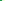 